ПРАВО ПОТРЕБИТЕЛЯ НА КАЧЕСТВО И БЕЗОПАСНОСТЬ ТОВАРОВКаждый день мы что-то с Вами покупаем или заказываем, но иногда покупка товаров оборачивается для нас «головной болью» и убытками. В данной статье мы поможем Вам разобраться с тем, что подразумевается под качеством и безопасностью товаров.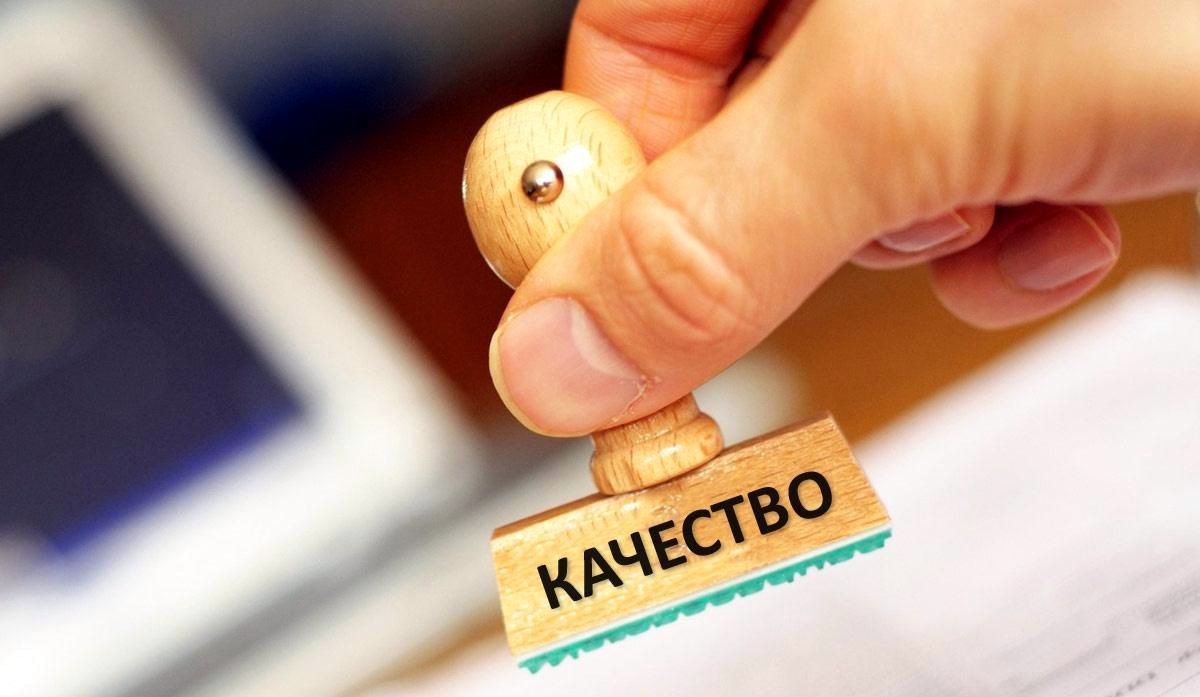 Стоит начать с того, что в соответствии со статьей 4 Закона РФ от 07.02.1992г. N 2300-I «О защите прав потребителей» (далее – Закон) продавец обязан передать потребителю товар, качество которого соответствует договору.При отсутствии в договоре условий о качестве товара продавец обязан передать потребителю товар, соответствующий обычно предъявляемым требованиям и пригодный для целей, для которых товар такого рода обычно используется.В случае же если продавец при заключении договора был поставлен потребителем в известность о конкретных целях приобретения товара, продавец обязан передать потребителю товар, пригодный для использования в соответствии с этими целями.Кроме того, при продаже товара по образцу и (или) описанию продавец обязан передать потребителю товар, который соответствует образцу и (или) описанию.Если законами или в установленном ими порядке предусмотрены обязательные требования к товару, продавец обязан передать потребителю товар, соответствующий этим требованиям.Важно помнить о том, что согласно ст.7 Закона потребитель имеет право на то, чтобы товар при обычных условиях его использования, хранения, транспортировки и утилизации был безопасен для жизни, здоровья потребителя, окружающей среды, а также не причинял вред имуществу потребителя. Требования, которые должны обеспечивать безопасность товара для жизни и здоровья потребителя, окружающей среды, а также предотвращение причинения вреда имуществу потребителя, являются обязательными и устанавливаются законом или в установленном им порядке.Изготовитель обязан обеспечивать безопасность товара в течение установленного срока службы или срока годности товара.Если изготовитель не установил на товар срок службы, он обязан обеспечить безопасность товара в течение десяти лет со дня передачи товара потребителю.Вред, причиненный жизни, здоровью или имуществу потребителя вследствие необеспечения безопасности товара, подлежит возмещению в соответствии со ст. 14 Закона.Кроме того, если для безопасности использования товара, его хранения, транспортировки и утилизации необходимо соблюдать специальные правила (далее - правила), изготовитель обязан указать эти правила в сопроводительной документации на товар, на этикетке, маркировкой или иным способом, а продавец обязан довести эти правила до сведения потребителя.